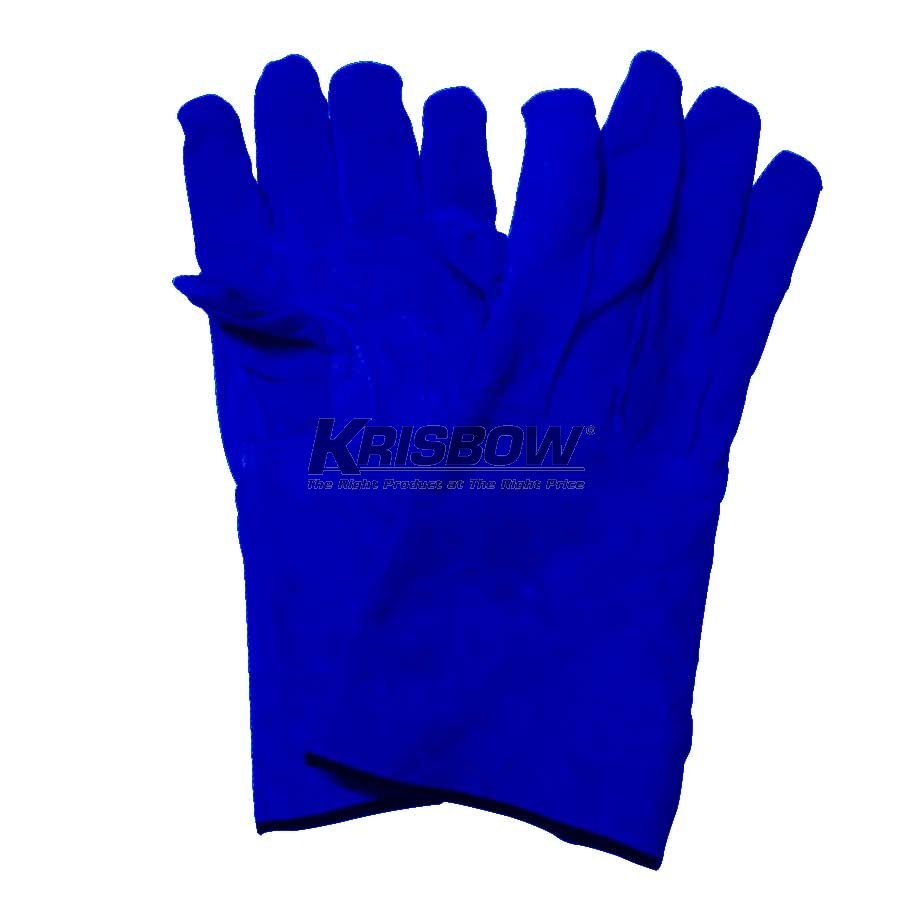 Welding Glove, 16” Blue LeatherCategory: Personal Protective Equipment / Hand Protection/Gloves / Welding GlovesDescription:(SOLD AS PER PAIR)Split cow hide blue leatherThumb design suitable for holdingInternal lining to reduce heat41cm for hand and forearm protectionGauntlet cuffs protects the forearm from welding splashOne size fits allArc welding, general purpose